	Женева, 10 ноября 2015 годаУважаемая госпожа,
уважаемый господин,Настоящий дополнительный документ выпущен для представления информации о соответствующих мероприятиях, организуемых в штаб-квартире МСЭ в период собрания 11-й Исследовательской комиссии (или встык с ним) в Женеве, 2–11 декабря 2015 года.Хотел бы привлечь ваше внимание к нижеследующим мероприятиям.1	Семинар-практикум МСЭ-Т "Функциональная совместимость услуг передачи голоса и видеоизображений в гибридных средах фиксированной и подвижной связи, включая IMT-Advanced (LTE)", Женева, 1 декабря 2015 годаВ соответствии с призывом к действиям, прозвучавшем на собрании главных директоров по технологиям (СТО), которое состоялось 11 октября 2015 года в выставочном комплексе Hungexpo в Будапеште, Венгрия, Международный союз электросвязи (МСЭ) организует однодневный семинар-практикум "Функциональная совместимость услуг передачи голоса и видеоизображений в гибридных средах фиксированной и подвижной связи, включая IMT-Advanced (LTE)", который состоится 1 декабря 2015 года в штаб-квартире МСЭ в Женеве встык с собранием 11-й Исследовательской комиссии МСЭ-Т (2−11 декабря 2015 г.). Приглашаем участников ИК11 посетить это мероприятие. Более подробная информация представлена на веб-странице данного семинара-практикума. См. также Циркуляр 179 БСЭ МСЭ-Т.2	Семинар-практикум ВСС "Оценка соответствия", Женева, 1–2 декабря 2015 годаМеждународная электротехническая комиссия (МЭК), Международная организация по стандартизации (ИСО) и Международный союз электросвязи (МСЭ), участвующие в инициативе Всемирного сотрудничества по стандартам (ВСС), проводят семинар-практикум "Оценка соответствия". Это мероприятие состоится 1 и 2 (до 13 час. 00 мин.) декабря 2015 года во Дворце Наций, где размещается Отделение Организации Объединенных Наций в Женеве (ЮНОГ), Швейцария. Место проведения находится в нескольких минутах ходьбы от штаб-квартиры МСЭ. Собрание ИК11 начнется во второй половине дня 2 декабря 2015 года, непосредственно по окончании данного мероприятия, поэтому приглашаем экспертов ИК11, интересующихся этой темой, посетить данное мероприятие. Более подробная информация представлена на веб-странице семинара-практикума. См. также Циркуляр 179 БСЭ МСЭ-Т.3	Первое собрание Руководящего комитета МСЭ-Т по оценке соответствия (CASC МСЭ-Т), Женева, 3 декабря 2015 годаПервое собрание Руководящего комитета МСЭ-Т по оценке соответствия (CASC МСЭ-Т) планируется провести в четверг, 3 декабря 2015 года, во время собрания ИК11 МСЭ-Т (2–11 декабря 2015 г.). Председательствовать на этом собрании будет Председатель г-н Айзек Боатенг (Гана).Руководящий комитет по оценке соответствия (CASC МСЭ-Т) был создан в апреле 2015 года 11-й Исследовательской комиссией с целью разработки детальных алгоритмов для внедрения процедуры признания лаборатории по тестированию в МСЭ-T. CASC МСЭ-Т ведет работу в соответствии с Руководством "Процедуры признания лабораторий по тестированию" ИК11 МСЭ-Т, в котором описана на высоком уровне процедура признания лабораторий по тестированию, обладающих компетенцией по проверке на предмет соответствия Рекомендациям МСЭ-Т. CASC МСЭ-Т работает под эгидой ИК11 МСЭ-Т и при участии экспертов МСЭ-Т из других ИК МСЭ-Т. CASC МСЭ-Т будет следовать правилам и процедурам работы, которые применяются к рабочей группе, и представлять отчеты пленарному заседанию ИК11.Собрание откроется в 09 час. 30 мин. в четверг, 3 декабря 2015 года, в штаб-квартире МСЭ в Женеве и будет работать до 12 час. 30 мин. Для присутствия на собрании CASC МСЭ-Т делегаты должны зарегистрироваться на основное собрание ИК11, см. объявление о собрании ИК11. Регистрация участников начнется в 08 час. 30 мин. при входе в здание "Монбрийан". Подробная информация о залах заседаний будет представлена на экранах, расположенных при входах в здания штаб-квартиры МСЭ.Проект повестки дня будет представлен как TD895 (GEN/11) и будет доступен также на веб-странице CASC МСЭ-Т.Дистанционное участие в CASC МСЭ-Т возможно по запросу. С тем чтобы Секретариат мог своевременно распространить подробную информацию о дистанционном участии среди зарегистрированных участников, просим зарегистрироваться до пятницы, 27 ноября 2015 года, и запросить в Секретариате подробную информацию о дистанционном участии ИК11 МСЭ-Т по адресу tsbsg11@itu.int.Собрание CASC МСЭ-Т будет проводиться на безбумажной основе.Собрание будет работать только на английском языке.Предельный срок для представления вкладов – 12 (двенадцать) календарных дней до начала собрания ИК11 МСЭ-Т. Такие вклады будут опубликованы на веб-сайте 11-й Исследовательской комиссии, и, следовательно, они должны поступить не позднее 19 ноября 2015 года. Дополнительную информацию о порядке представления вкладов, регистрации для ИК11 МСЭ-Т, запросе на предоставление визы, сетевых средствах, материально-техническом обеспечении и т. д. см. в объявлении о собрании ИК11 МСЭ-Т (Коллективное письмо 9/11 БСЭ).С уважением,Чхе Суб Ли
Директор Бюро
стандартизации электросвязи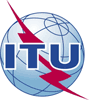 Международный союз электросвязиБюро стандартизации электросвязиМеждународный союз электросвязиБюро стандартизации электросвязи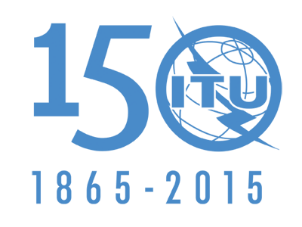 Осн.:Дополнительный документ 1 к
Коллективному письму 9/11 БСЭТел.:
Факс:
Эл. почта:+41 22 730 5858
+41 22 730 5853
tsbsg11@itu.int–	Администрациям Государств – Членов Союза–	Членам Сектора МСЭ-Т–	Ассоциированным членам МСЭ-Т, принимающим участие в работе 11-й Исследовательской комиссии; и–	Академическим организациям − Членам МСЭПредмет:Собрание CASC МСЭ-T, семинар-практикум VoLTE/ViLTE и семинар-практикум ВСС по оценке соответствия в период собрания 11-й Исследовательской комиссии МСЭ-Т (или встык с ним)